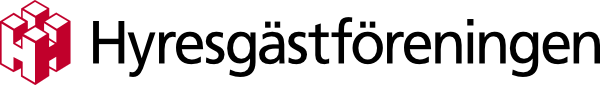 Pressmeddelande 2017-04-11Så blir hyrorna för KirunabostäderFör tredje året i rad fick hyresmarknadskommittén i Stockholm besluta om hyrorna för Kirunabostäder. Parterna har accepterat beslutet, som innebär en uppgörelse för två år. Hyrorna kommer att höjas med 0,85 procent från 1 februari 2017 och med 0,8 procent från 1 januari 2018.– Det är beklagligt att Kirunabostäder återigen väljer att skicka förhandlingen till hyresmarknadskommittén i Stockholm för beslut och inte visar en vilja att förhandla lokalt, säger Nicklas Emmoth, ordförande Hyresgästföreningen i Kiruna.– Vi på Hyresgästföreningen är glada över att beslutet blev betydligt lägre än Kirunabostäders krav på en höjning med 4 procent. Hyresmarknadskommittén har beaktat en stor del våra synpunkter och beslutet visar att vår bedömning varit korrekt, säger förhandlaren AnnaLeena Larsson. För mer information:Niclas Emmoth, ordförande Hyresgästföreningen i Kiruna, 070-381 09 89AnnaLeena Larsson, förhandlare, 010-45 918 42